Simon Petrus verleugnet Jesus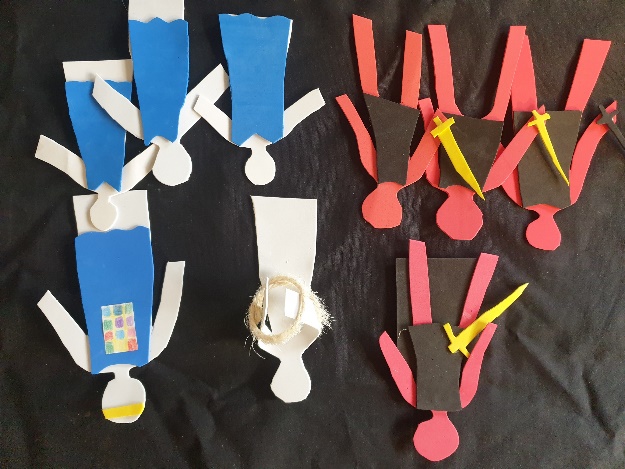 Sie führen Jesus zu dem Hohepriester, zu den Priestern
 und Schriftgelehrten.Und sie stellen Jesus viele Fragen.Sie führen Jesus zu dem Hohepriester, zu den Priestern
 und Schriftgelehrten.Und sie stellen Jesus viele Fragen.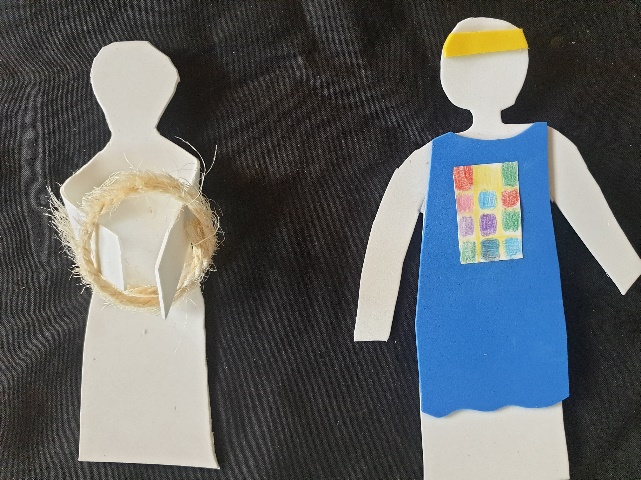 Sie fragen auch:„Bist du der Sohn von Gott?“Und Jesus sagt:„Ja, ich bin es!“Sie fragen auch:„Bist du der Sohn von Gott?“Und Jesus sagt:„Ja, ich bin es!“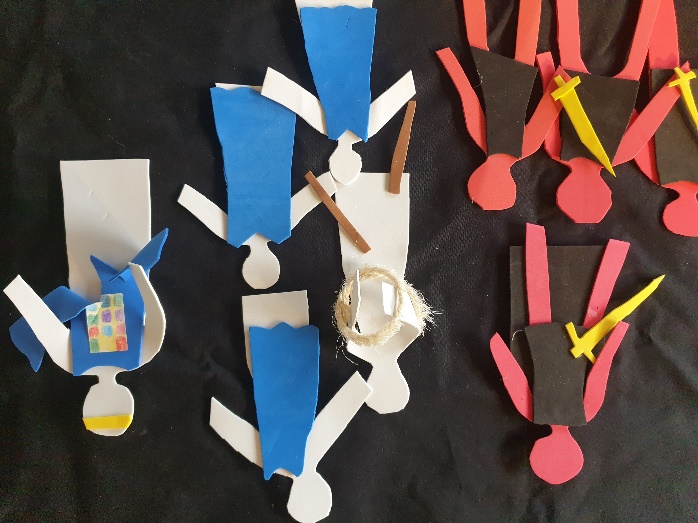 Da reißt der Hohepriester sein Kleid ein und sagt zornig:„Du beleidigst Gott! Du lästerst Gott!“ Alle Priester sind sich einig: „Jesus muss sterben!“ Sie schlagen Jesus und spucken ihn an.Da reißt der Hohepriester sein Kleid ein und sagt zornig:„Du beleidigst Gott! Du lästerst Gott!“ Alle Priester sind sich einig: „Jesus muss sterben!“ Sie schlagen Jesus und spucken ihn an.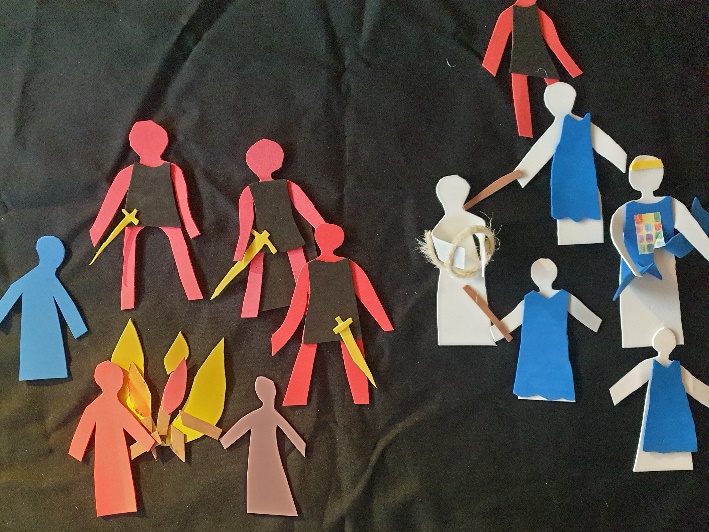 Draußen im Hofsteht Petrus am Feuer. Er wartet. Was wird wohl mit Jesus geschehen? Da kommt eine Dienerin des Hohepriesters und sagt:„Du bist doch auch immer bei Jesus gewesen!“Petrus antwortet:„Nein, ich kenne Jesus nicht.“Draußen im Hofsteht Petrus am Feuer. Er wartet. Was wird wohl mit Jesus geschehen? Da kommt eine Dienerin des Hohepriesters und sagt:„Du bist doch auch immer bei Jesus gewesen!“Petrus antwortet:„Nein, ich kenne Jesus nicht.“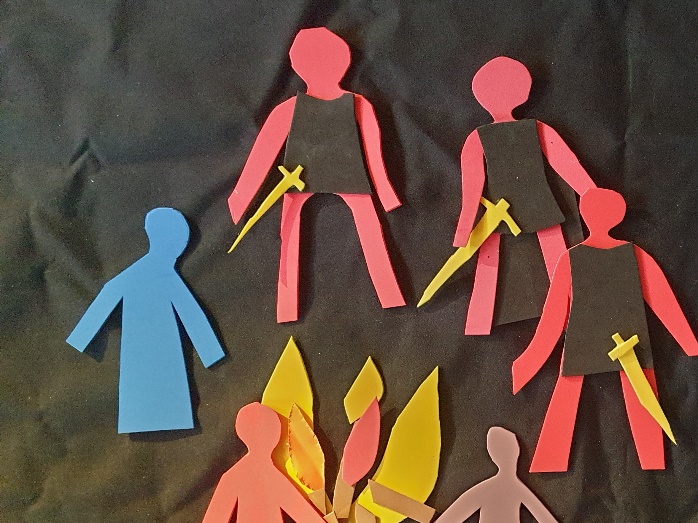 Da sagen die anderen am Feuer: „Doch, du gehörst auch 
zu den Freunden von Jesus.“ Aber Petrus sagt wieder:„Nein, das stimmt nicht.“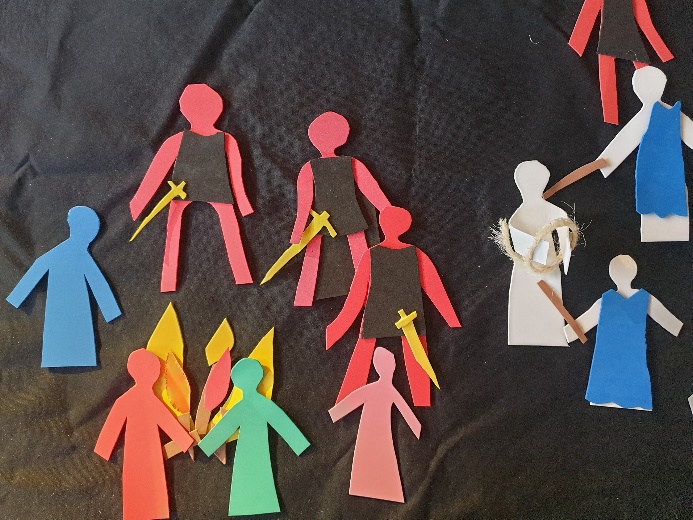 Da sagt noch jemand: „Du warst doch auch immer bei Jesus.“Und Petrus sagt zum dritten Mal:„Nein, ich sage euch, ich habe Jesus nie gekannt.“ Da kräht ein Hahn. 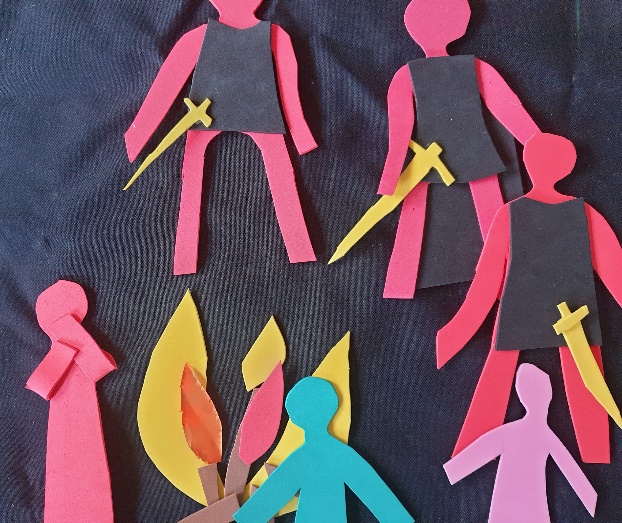 Und Petrus denkt an die Worte von Jesus.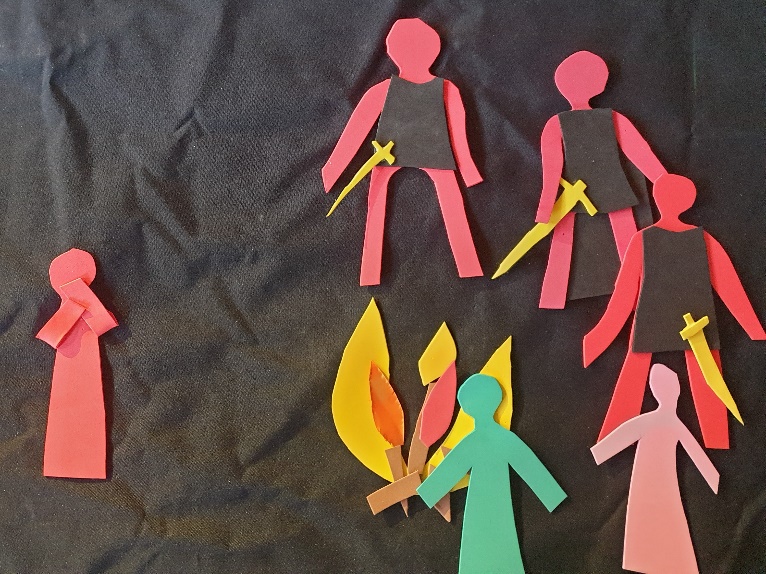 Petrus rennt in die dunkle Nachtund weint sehr.